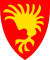 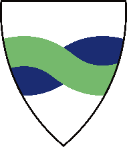 Til:ENKELTVEDTAK OM SPESIALPEDAGOGISK HJELP - AVSLAGKommunedirektørens vedtak:I henhold til delegert myndighet har kommunedirektøren fattet følgende vedtak:På grunnlag av sakens dokumenter anser kommunedirektøren at <navn> ikke har rett til spesialpedagogisk hjelp.Rettslig grunnlag for vedtaketBarn under opplæringspliktig alder har rett til spesialpedagogisk hjelp dersom de har særlige behov for det. Dette følger av barnehageloven § 31. Bakgrunn for saken (hva barnehagen prøvde ut før henvisning, henvisning, sakkyndig vurdering, samarbeid med foresatte):Kommunens begrunnelse for ikke å innvilge spesialpedagogisk hjelp (et eventuelt avvik fra sakkyndig vurdering skal begrunnes særskilt, jfr. barnehageloven § 35, første ledd):Opplysninger om klagerett.Du/dere (heretter du) kan klage på dette vedtaket. Hvis du vil klage, er fristen tre uker fra du har mottatt vedtaket. Klagen må nevne hvilken endring du ønsker, og bør være skriftlig. Du bør også begrunne klagen. Du sender klagen til kommunen som har fattet vedtaket. Dersom kommunen ikke er enig i klagen og ikke omgjør vedtaket, vil den bli sendt til Statsforvalteren i Trøndelag. Du har, med noen unntak, rett til å se dokumentene i saken. Dersom du allerede har fått alle dokumentene i saken, skal kommunen opplyse om det. Du kan la en advokat eller en annen fullmektig bistå og representere deg på alle trinn i saken. En annen fullmektig kan være en hvilken som helst myndig person eller en organisasjon som du er medlem av. Fullmektig som ikke er advokat må fremlegge skriftlig fullmakt.Fristen for å klage på et enkeltvedtak er bestemt i forvaltningsloven § 29. Regelverket for å se dokumenter i saken finner du i forvaltningsloven §§ 18 og 19. Forvaltningsloven § 12 sier at du kan bruke en fullmektig.Du har en løpende rett til å klage uavhengig av fristen på tre uker, dersom gjennomføringen av den spesialpedagogiske hjelpen ikke er i tråd med dette enkeltvedtaket.  Underskrift barnehagemyndighetKommuneKommuneKommuneAdresseAdresseAdressePostnummerStedStedDatoNavnNavnNavnAdresseAdresseAdressePostnummerStedStedBarnets navnBarnets navnFødselsdatoFødselsdatoBarnehage  BarnehageårKommunen viser til henvendelse/søknad fra foresatte, datert:Kommunen viser til henvendelse/søknad fra foresatte, datert:Kommunen viser til henvendelse/søknad fra foresatte, datert:Linjen nyttes hvis foresatte har bedt om spesialpedagogisk hjelp.Linjen nyttes hvis foresatte har bedt om spesialpedagogisk hjelp.Kommunen viser til sakkyndig vurdering fra PPT, datert:Kommunen viser til sakkyndig vurdering fra PPT, datert:Kommunen viser til sakkyndig vurdering fra PPT, datert:Linjen nyttes hvis kommunen har bedt om undersøkelse vedrørende behov for spesialpedagogisk hjelp.Linjen nyttes hvis kommunen har bedt om undersøkelse vedrørende behov for spesialpedagogisk hjelp.Kommunen viser til orienteringsskriv sendt foresatte den:Kommunen viser til orienteringsskriv sendt foresatte den:Kommunen viser til orienteringsskriv sendt foresatte den:Svar mottatt dato:Svar ikke mottatt før vedtak (kryss av)Svar ikke mottatt før vedtak (kryss av)